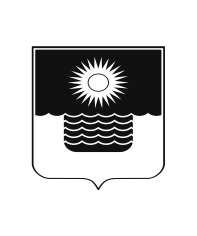 АДМИНИСТРАЦИЯ МУНИЦИПАЛЬНОГО ОБРАЗОВАНИЯГОРОД-КУРОРТ ГЕЛЕНДЖИКПОСТАНОВЛЕНИЕот 10 октября 2022 года 	                    		                 		 № 2223г. ГеленджикО предоставлении разрешения на отклонение
от предельных параметров разрешенного строительства
объекта капитального строительства на земельном участке
по адресу: г. Геленджик, ул. Новороссийская, 87 Рассмотрев заявление гр-ки Друзьякиной Олеси Валерьевны от 24 мая 2022 года №4694, на основании рекомендаций комиссии по землепользованию и застройке муниципального образования город-курорт Геленджик о предоставлении разрешения на отклонение от предельных параметров разрешенного строительства объекта капитального строительства от 24 июня 2022 года, руководствуясь статьями 38, 40 Градостроительного кодекса Российской Федерации, статьями 16, 37 Федерального закона от 6 октября                2003 года №131-ФЗ «Об общих принципах организации местного самоуправления в Российской Федерации» (в редакции Федерального закона от 30 декабря 2021 года №492-ФЗ), решением Думы муниципального образования город-курорт Геленджик от 27 июля 2010 года №466 «Об утверждении правил землепользования и застройки части территории муниципального образования город-курорт Геленджик» (в редакции решения Думы муниципального образования город-курорт Геленджик от 16 августа 2022 года №534), решением Думы муниципального образования город-курорт Геленджик от 26 июня                      2012 года №769 «Об утверждении нормативов градостроительного проектирования муниципального образования город-курорт Геленджик»                         (в редакции решения Думы муниципального образования город-курорт Геленджик от 29 июля 2022 года №531), оповещением о начале публичных слушаний, заключением о результатах публичных слушаний по вопросу о предоставлении разрешения на отклонение от предельных параметров разрешенного строительства объекта капитального строительства от 24 июня 2022 года, статьями 8, 33, 72 Устава муниципального образования город-курорт Геленджик, постановляю:1. Предоставить гр-ке Друзьякиной Олесе Валерьевне разрешение на отклонение от предельных параметров разрешенного строительства объекта капитального строительства на земельном участке, принадлежащем ей на праве собственности, площадью 277 кв.метров, имеющем кадастровый номер 23:40:0412017:47, расположенном по адресу: г.Геленджик, ул. Новороссийская, 87, в зоне малоэтажной жилой застройки (Ж-2), в части минимальных отступов от границ земельного участка (строительство жилого дома на расстоянии                        1,2 метра от межевой границы смежного земельного участка, имеющего кадастровый номер 23:40:0412017:3, и на расстоянии 1 метра от межевой границы смежного земельного участка, имеющего кадастровый номер 23:40:0412017:13), в связи с тем, что площадь и конфигурация земельного участка неблагоприятны для его застройки с учетом действующих градостроительных норм.2. Разместить настоящее постановление на официальном                                 сайте администрации муниципального образования город-курорт                       Геленджик в информационно-телекоммуникационной сети «Интернет» (www.gelendzhik.org).3.Контроль за выполнением настоящего постановления возложить на заместителя главы муниципального образования город-курорт Геленджик              Грачева А.А.4. Постановление вступает в силу со дня его подписания.А.А. Богодистов, глава муниципального образования город-курорт Геленджик                                                                  